   Smer: Pedijatrijska sestra – tehničar   IV  godina    PITANJA: 1.  Pojam i vrste ustava2.  Razvoj ustava i ustavnosti u svetu3.  Suština principa ustavnosti i zakonitosti4.  Ustavni sud i redovni sudovi5.  Pojam i vrste suvereniteta6.  Pojam i suština demokratije7.  Nedemokratski politički režimi8.  Referendum i narodna inicijativa9.  Pojam i funkcija političkih stranaka10. Ustavne dužnosti čoveka i građana11.Lične slobode i prava12.Političke slobode i prava13.Ekonomsko-socijalna prava14.Zdravstvena, kulturna prava i prava pripadnika nacionalnih manjina15.Narodna skupština Republike Srbije16.Vlada Republike Srbije17.Predsednik Republike Srbije18.Pojam i vrste autonomije19.Lokalna samouprava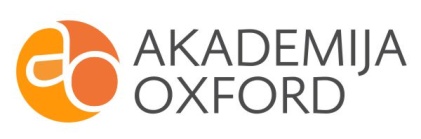 